Спортивная ВикторинаВопросы: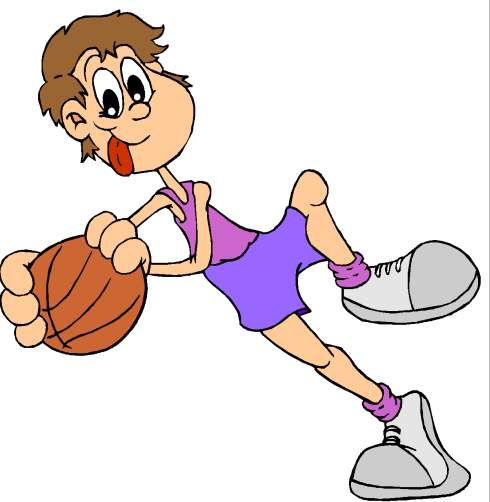 1.Вылет мяча за линию. 2. Игра с клюшкой на льду.3. Игра двух команд, цель которой – забить мяч в ворота  соперника. 4. Уличный баскетбол.5. Перерыв в спортивных играх.6. Спортивный инвентарь для игры в хоккей.7. Так называют скоростной спуск с горы по трассе, размеченный воротам.8. Оружие, которым в совершенстве должен владеть биатлонист.9. Штрафной бросок в хоккее, серия который иногда может решить исход игры.10. Вот полозья, спинка, планки – А всё вместе это .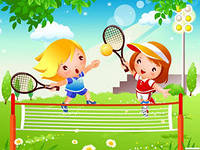 11.Высшая награда для победителя. 12.Главный на соревнованиях.13. Боб, как ракета по спуску летит, Команда спортсменов в бобе сидит. Этих спортсменов нету, смелей, А этот вид спорта зовется .14. Способ, который применяют на прямом, довольно крутом подъёме.15. Что наносят на лыжи для того, чтобы лучше скользили. 16. В этой стране зародился лыжный спорт.17. Командная спортивная игра с мячом и битой.18. Вид спорта, в котором игроки располагаются на противоположных сторонах разделённой сеткой площадки и перекидывают волан через сетку ударами ракеток, стремясь, чтобы он не упал на поле.19. Устройство, позволяющее точно определить порядок прихода спортсменов к финишу.20. Упражнения на одной «большой лыже» (специальной доске).21. Командная спортивная игра на ледяной площадке. Участники двух команд поочерёдно пускают по льду специальные тяжёлые гранитные снаряды в сторону размеченной на льду мишени.22. Страна, победившая в хоккее на олимпиаде,  сочи 2014 года. 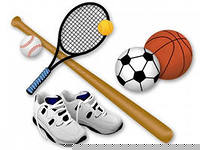 Ответы.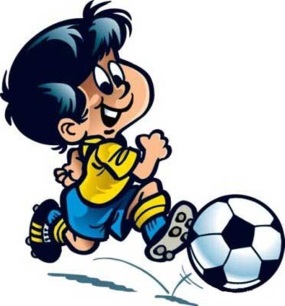 1.Аут.                                                                    2. Хоккей.3. Футбол.4. Стритбол.5. Таймаут.6. Клюшка. 7. Слалом.                                                        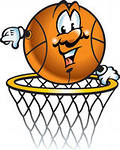 8.Винтовка.9.Буллиты.10. Санки.11.Кубок.12.Судья.13.Бобсей.14.Ёлочка.15.Смазка.16.Норвегия. 17. Бейсбол.18.Бадминтон.19.Фотофиниш.20.Сноуборд.21.Кёрлинг.22.Канада.